Board Member Application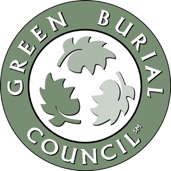 Please return this completed application to GBCboardapps@gmail.com. You are welcome to use as much space as you need for each of your responses. We will keep your application on file confidentially.The nominating process:Form a committee of board and non-board membersSolicit interested candidates and receive applicationsInterview all viable candidatesMeet to determine skills and attributes of candidates appropriate to meet specific needs Inform candidates of resultsProvide online orientationAnnounce and introduce new members to the providers and the publicNamePhone(s) Email Address Mailing Address Please share a brief education history (degrees, titles, certifications, etc.)Please share a brief employment historyPlease tell us why are you interested in our organization? The GBC certification board is a 501 (c) 6 non-profit membership organization. Please describe any previous c6 non-profit experience. (For more information, go to https://www.irs.gov/charities-non-profits/other-non-profits/business-leagues)The GBC education board is a 501c3 nonprofit organization. Please describe any previous c3 non-profit experience. (For more information, go to https://www.irs.gov/charities-non-profits/charitable-organizations/exemption-requirements-section-501c3-organizations)What is your experience relevant to green burial?Describe your understanding of a board member’s roles and responsibilities, including your understanding of what a working board does and what will be expected of you.Do you have any actual or potential conflicts of interest? To learn more about what constitutes a conflict of interest, go to https://www.boardeffect.com/blog/conflict-of-interest-policy-for-nonprofit-boards/)What expertise or contribution do you feel you can make?What do you see as the most pressing issue(s) facing the GBC?How many hours a month can you devote to board work?Please list your other volunteer commitmentsPlease describe your communication styleWhat decision-making processes do you have experience with?Please describe your style of handling conflicts or differences of opinion in groups.Describe the extent of your media and/or public speaking experienceDescribe your computer/tech skillsPlease indicate in what capacity you are willing to serve: Communications/PR/Social Media Finance Education Event planning Membership and member support Strategic planning Standards development/monitoring Other: Are you willing to volunteer for a committee even if not chosen to be on the BOD at this time?Please describe your availability for board meetingsIs there anything else you’d like us to know?